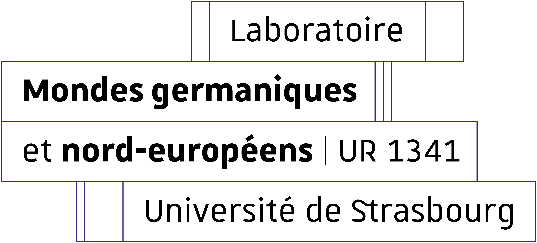 Formulaire d’inscription au colloque« Discours sur l’islam dans les pays germaniques (XIXème-XXIème siècles) »Du 21 au 22 avril 2022 en salle de conférences à la MISHANom :Prénom :Université d’origine :N° téléphone (facultatif) :E-mail :Souhaite participer au colloque :40€ TTC pour 2 journées le 21 et le 22 avril20€ TTC pour 1 journée, merci de préciser :10€ TTC pour 1 demi-journée, merci de préciser :(TVA 20%)Mode de paiement :Payé par virementPayé par bon de commande, merci de joindre le bon de commande à ce formulaireMotif à mettre lors du virement : COLLOQUE DISCOURS ISLAMVous trouverez ci-dessous le RIB de l’Université(gratuit pour les intervenants au colloque et les membres de l’Unistra)Date :                                                       Signature :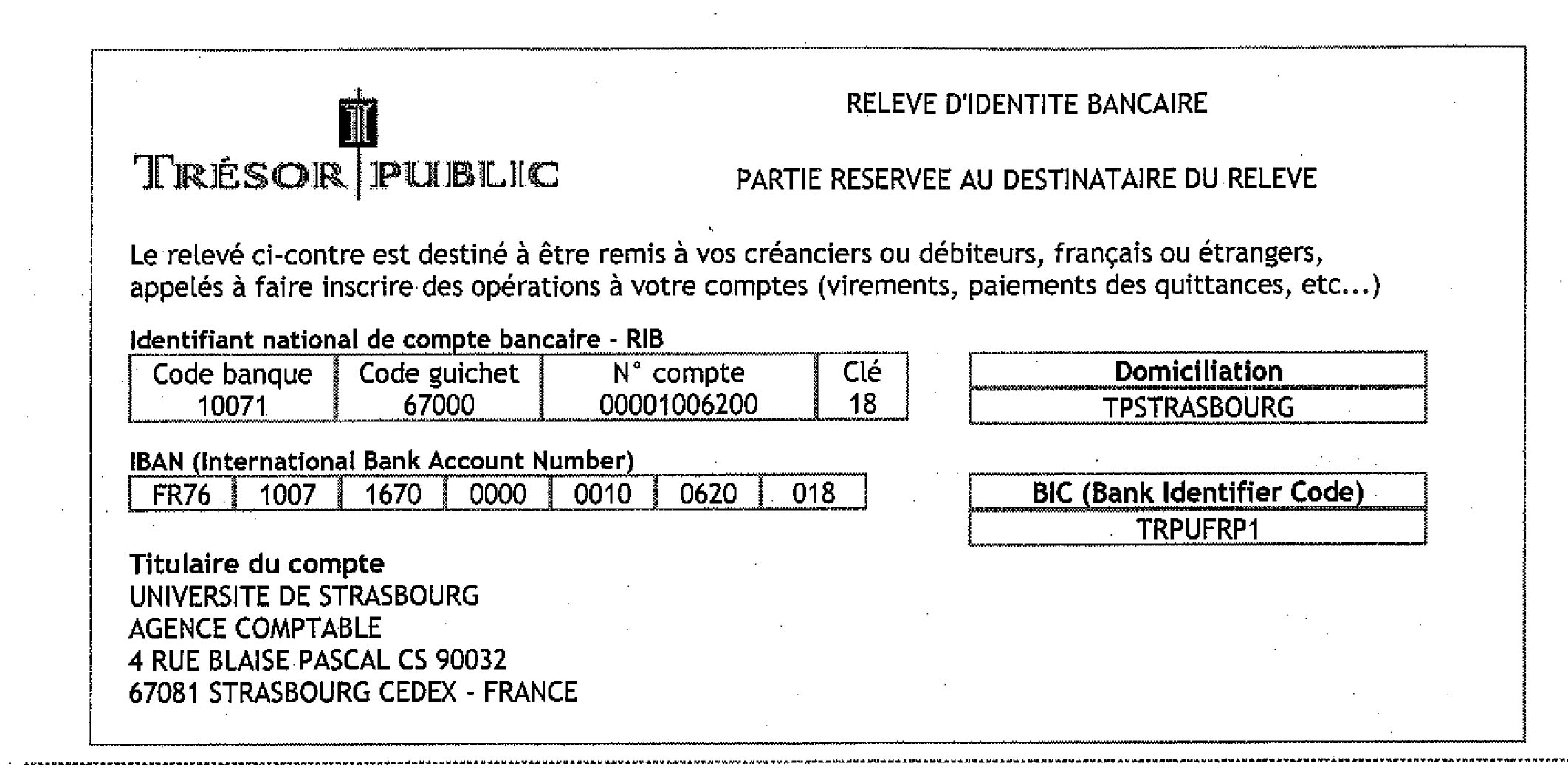 